Date: 13th February 2020To: Parent/Carers of children in Y4BDear Parents/Carers,Swimming lessons start for your child on Tuesday 25th February 2020 (First Tuesday back after half term.) Please note lessons are from 2:00 pm – 3:00 pm so can you arrange to collect your child at 3:30 pm on swimming days.On swimming days children need to bring a bag to school containing:-A towelBoys - a pair of swimming trunks (not shorts)Girls – a one piece swimming costumeBoys and girls – a swimming hatPlease note the following:Earrings must not be worn.Drinks, sweets or other foods are not allowed.The wearing of swimming goggles is discouraged. (Medical reasons only with a note from the doctor.) Swimming hats are available for sale at the Leisure Centre at a cost of £1.30 each which is cheaper than the sports shops.Kind Regards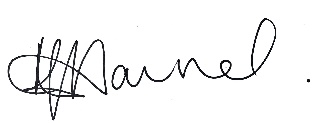 Miss K Hannah			Headteacher			